BÁO CÁO Kết quả thực hiện nhiệm vụ trong thời gian ở nước ngoàiKính gửi:   	- Ban Giám hiệu 					- Phòng Tổ chức Cán bộ- Đơn vị (Khoa, Bộ môn …)Họ và tên: ………………………………. Nam/Nữ: ……………………………………..Ngày tháng năm sinh: …………………...Nơi sinh: ……………………………………..Điện thoại:……………………………… Email:…………………....................................Chức danh nghề ngiệp: ………………….Đơn vị công tác: ……………………………..Tôi được Nhà trường cử  đi (quốc gia được cử đi): ………………………………………từ ngày ………/……./…….. đến hết ngày ………../………/………. theo Quyết định số  ........../QĐ-ĐHNN và được gia hạn ở nước ngoài từ ngày ..…/..…/… .  đến hết ngày  ………./……../…………theo Quyết định số ………/QĐ-ĐHNN (nếu có gia hạn). Nay tôi đã về nước và xin báo cáo kết quả học tập như sau: 1. Mục đích chuyến đi: ……………………………………………………………………………………………………………………………………………………………..2. Lịch trình chuyến đi: ………………………………………………………………...…………………………………………………………………………………………..3. Kết quả chuyến đi: …………………………………………………………………...…………………………………………………………………………………………..4. Việc chấp hành các quy định pháp luật tại nước ngoài: …………………………….………………………………………………………………………………………….5. Kiến nghị, đề xuất: .....................................................................................................………………………………………………………………………………………….Trân trọng báo cáo./.ĐẠI HỌC QUỐC GIA HÀ NỘITRƯỜNG ĐẠI  HỌC NGOẠI NGỮ 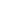 CỘNG HOÀ XÃ HỘI CHỦ NGHĨA VIỆT NAMĐộc lập - Tự do - Hạnh phúc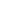   Trưởng đơn vị(Ký, ghi rõ họ tên)Hà Nội, ngày ... tháng … năm …Kính đơn 
(Ký tên, ghi rõ họ tên)
